Reformierte Kirchen Bern-Jura-SolothurnSuchergebnisse für "Märchen/Sagen/Parabeln"Autor / TitelJahrMedientypSignatur / Standort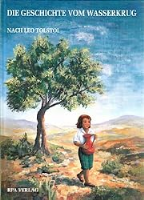 Tolstoi, LeoDie Geschichte vom Wasserkrug1998BilderbuchMärchen. Sagen. Parabeln